PROFIL PROMOTORAdr Grażyna Erenc-Grygorukdr Grażyna Erenc-Grygoruk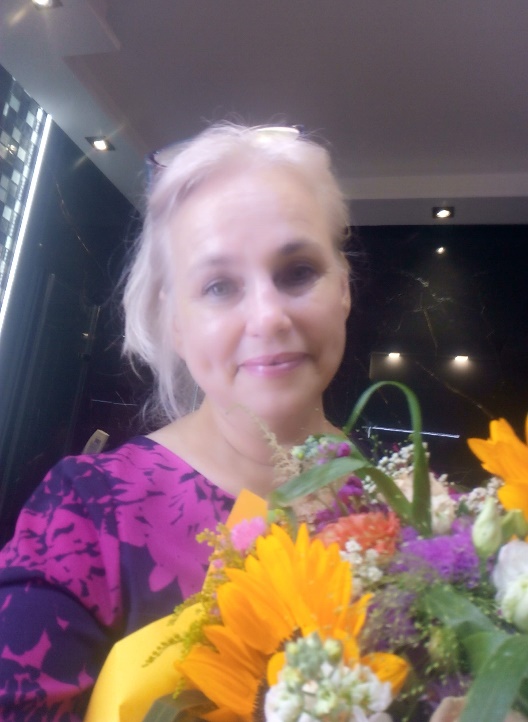 Dane kontaktowegerenc-grygoruk@zpsb.plPromotorstwo dla specjalnościPedagogika opiekuńczo-wychowawcza i praca z rodzinąPromotorstwo dla specjalnościPedagogika zdrowia i dietetykaProponowane obszary tematycznePedagogika opiekuńczo-wychowawcza i praca z rodzinąWsparcie edukacyjne i terapeutyczne dzieci/uczniów ze specjalnymi potrzebami edukacyjnymi.Osoba niepełnosprawna w rodzinie.Kreowanie wyzwalającego się środowiska uczenia się i wychowania.Analiza skuteczności podejmowanych działań opiekuńczo-wychowawczych w rodzinie i instytucjach oświatowych.Współczesna rodzina - twórcą sukcesów lub zaniedbań podopiecznych.Nowoczesne technologie informacyjno-komunikacyjne w procesie opiekuńczo-wychowawczym.Pedagogika zdrowia i dietetykaPlanowanie, organizowanie i ewaluacja działań w zakresie edukacji zdrowotnej.Promocja i profilaktyka zdrowia w różnych środowiskach wychowawczych.Kształtowania prozdrowotnych zachowań żywieniowych. Środowisko rodzinne kształtujące przekonania zdrowotne dzieci i młodzieży. Inne wymaganiaOd dyplomantów oczekuję: samodzielnego i krytycznego spojrzenia na problematykę badawczą, uczciwości i dociekliwości w pisaniu pracy dyplomowej, przestrzegania obowiązujących reguł i  terminów oraz biegłości posługiwaniu się edytorem tekstu. 